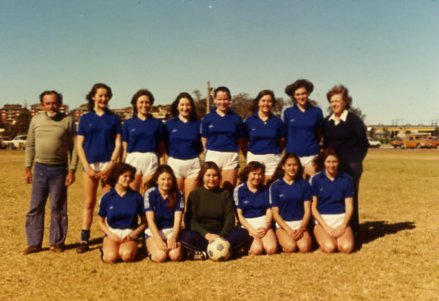 West Ryde Rovers Ladies